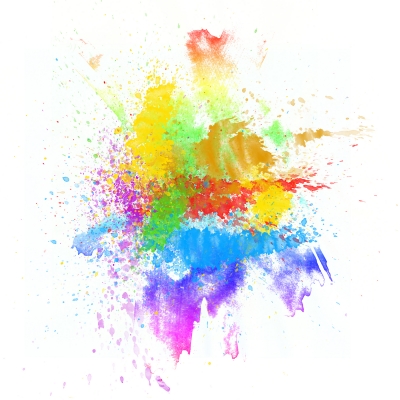 Clinton County Board of DD Employment First is holding a 5k DYE run/walk/roll to benefit people with disabilities in need of employment services, such as transportation. This family event is open to the public.  The event is being held at Cowan Lake, starting near the beach parking area. The route will take participants down Yankee road and into the park area, along the lake, and returning to the beach area. The run will have chip timing provided by Buckeye Timing, and times will be available on their website.The Award presentation will be at 10 am the day of the race, near the starting point. Early registration begins August 1st and runs through September 9th.  Registration packets are available for pick up September 29th and 30th at:Clinton County Board of DD4425 SR 730Wilmington, Ohio 45177 Packets may also be picked up the morning of the race starting at 8:00 am. 